ҠАРАР                     	     	                           РЕШЕНИЕ        «25»  декабрь   2019 й.             №  8 - 5                 «25» декабря   2019 г.О плане основных мероприятий Совета сельского поселения                       Удельно –Дуванейский сельсовет муниципального района Благовещенский район Республики Башкортостан на 2020 год Совет сельского поселения Удельно-Дуванейский сельсовет муниципального района Благовещенский район Республики БашкортостанРЕШИЛ:1. Утвердить план основных мероприятий Совета сельского поселения Удельно-Дуванейский сельсовет муниципального района Благовещенский район Республики Башкортостан на 2020 год.Глава сельского поселения:                                                                Н.С.Жилина УТВЕРЖДЕН                                                                                                решением Совета                                                                                                сельского поселения                                                                                                      Удельно-Дуванейский сельсовет                                                                                                муниципального района                                                                                                Благовещенский район                                                                                                Республики Башкортостан                                                                                               от 25 декабря 2019 года № 8-5П Л А Носновных мероприятий  Совета сельского поселения Удельно-Дуванейский сельсовет  муниципального района Благовещенский район   Республики Башкортостанна 2020 годБАШҠОРТОСТАН РЕСПУБЛИКАhЫБЛАГОВЕЩЕН РАЙОНЫ         МУНИЦИПАЛЬ РАЙОНЫНЫҢ   УДЕЛЬНО-ДЫУАНАЙ АУЫЛ СОВЕТЫ  АУЫЛЫ БИЛӘМӘhЕ СОВЕТЫXXVIII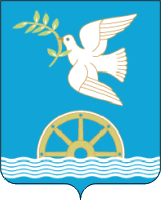 СОВЕТ СЕЛЬСКОГО ПОСЕЛЕНИЯ УДЕЛЬНО-ДУВАНЕЙСКИЙ СЕЛЬСОВЕТМУНИЦИПАЛЬНОГО РАЙОНА БЛАГОВЕЩЕНСКИЙ РАЙОНРЕСПУБЛИКИ  БАШКОРТОСТАНXXVIII  № п/п№ п/пНаименование мероприятийНаименование мероприятийКто вноситКто вноситКто вноситСрок проведенияСрок проведенияСрок проведенияСрок проведенияОтветственные исполнители112233344445  Рассмотреть на заседаниях Совета вопросы:  Рассмотреть на заседаниях Совета вопросы:  Рассмотреть на заседаниях Совета вопросы:  Рассмотреть на заседаниях Совета вопросы:  Рассмотреть на заседаниях Совета вопросы:  Рассмотреть на заседаниях Совета вопросы:  Рассмотреть на заседаниях Совета вопросы:  Рассмотреть на заседаниях Совета вопросы:  Рассмотреть на заседаниях Совета вопросы:  Рассмотреть на заседаниях Совета вопросы:  Рассмотреть на заседаниях Совета вопросы:  Рассмотреть на заседаниях Совета вопросы:1.11.1О деятельности Совета сельского поселения Удельно-Дуванейский   сельсовет муниципального района Благовещенский район  Республики Башкортостан в 2019 годуО деятельности Совета сельского поселения Удельно-Дуванейский   сельсовет муниципального района Благовещенский район  Республики Башкортостан в 2019 годуГлава сельского поселения Удельно-Дуванейский сельсоветГлава сельского поселения Удельно-Дуванейский сельсоветГлава сельского поселения Удельно-Дуванейский сельсовет        февраль        февраль        февральГлава сельского поселения Удельно-Дуванейский сельсовет муниципального района Благовещенский район Республики Башкортостан Жилина Н.С Председатели постоянных комиссий      Глава сельского поселения Удельно-Дуванейский сельсовет муниципального района Благовещенский район Республики Башкортостан Жилина Н.С Председатели постоянных комиссий      1.21.2О деятельности  и итогах  социально-экономического развития Администрации   сельского поселения Удельно-Дуванейский сельсовет  муниципального района Благовещенский район Республики Башкортостан в 2019 годуО деятельности  и итогах  социально-экономического развития Администрации   сельского поселения Удельно-Дуванейский сельсовет  муниципального района Благовещенский район Республики Башкортостан в 2019 годуГлава сельского поселения Удельно-Дуванейский сельсоветГлава сельского поселения Удельно-Дуванейский сельсоветГлава сельского поселения Удельно-Дуванейский сельсоветфевральфевральфевральГлава сельского поселения Удельно-Дуванейский сельсовет муниципального района Благовещенский район Республики Башкортостан Жилина Н.С.  Глава сельского поселения Удельно-Дуванейский сельсовет муниципального района Благовещенский район Республики Башкортостан Жилина Н.С.  1.31.3О реализации ФЗ «О порядке рассмотрения обращений граждан Российской Федерации» и Закона Республики Башкортостан «Об обращениях граждан в Республике Башкортостан» в сельском поселении Удельно-Дуванейский сельсовет муниципального района Благовещенский район Республики  Башкортостан в 2019 годуО реализации ФЗ «О порядке рассмотрения обращений граждан Российской Федерации» и Закона Республики Башкортостан «Об обращениях граждан в Республике Башкортостан» в сельском поселении Удельно-Дуванейский сельсовет муниципального района Благовещенский район Республики  Башкортостан в 2019 годуГлава  сельского поселения Удельно-Дуванейский сельсоветГлава  сельского поселения Удельно-Дуванейский сельсоветГлава  сельского поселения Удельно-Дуванейский сельсоветфевральфевральфевральЛомкова А.Ф, управляющий делами администрации сельского поселения Удельно-Дуванейский сельсовет муниципального района Благовещенский район Республики БашкортостанЛомкова А.Ф, управляющий делами администрации сельского поселения Удельно-Дуванейский сельсовет муниципального района Благовещенский район Республики Башкортостан1.41.4О плане мероприятий по обеспечению реализации Послания Главы Республики Башкортостан Государственному Собранию - Курултаю Республики Башкортостан на 2020   годО плане мероприятий по обеспечению реализации Послания Главы Республики Башкортостан Государственному Собранию - Курултаю Республики Башкортостан на 2020   годГлава  сельского поселения Удельно-Дуванейский сельсоветГлава  сельского поселения Удельно-Дуванейский сельсоветГлава  сельского поселения Удельно-Дуванейский сельсоветфевральфевральфевральПостоянная комиссия по бюджету, налогам, вопросам муниципальной  собственности, по развитию предпринимательства, земельным вопросам (Пермякова В. Б.)Постоянная комиссия по бюджету, налогам, вопросам муниципальной  собственности, по развитию предпринимательства, земельным вопросам (Пермякова В. Б.)1.5.1.5.О деятельности  Молодежного совета  при Совете   сельского поселения Удельно-Дуванейский сельсовет  муниципального района Благовещенский район Республики Башкортостан в 2019 году.О деятельности  Молодежного совета  при Совете   сельского поселения Удельно-Дуванейский сельсовет  муниципального района Благовещенский район Республики Башкортостан в 2019 году.Глава  сельского поселения Удельно-Дуванейский сельсоветГлава  сельского поселения Удельно-Дуванейский сельсоветГлава  сельского поселения Удельно-Дуванейский сельсоветмартмартмартЖосков Г. С. - председатель Молодежного совета;Постоянная комиссия по социально-гуманитарным вопросам, благоустройству и экологии             (Светлаков А. В. )Жосков Г. С. - председатель Молодежного совета;Постоянная комиссия по социально-гуманитарным вопросам, благоустройству и экологии             (Светлаков А. В. ) 1.6. 1.6.Об исполнении бюджета сельского поселения Удельно-Дуванейский сельсовет  муниципального района Благовещенский район Республики Башкортостан в 1 квартале 2020 годаОб исполнении бюджета сельского поселения Удельно-Дуванейский сельсовет  муниципального района Благовещенский район Республики Башкортостан в 1 квартале 2020 годаГлава  сельского поселения Удельно-Дуванейский сельсоветГлава  сельского поселения Удельно-Дуванейский сельсоветГлава  сельского поселения Удельно-Дуванейский сельсоветапрельапрельапрельГлава сельского поселения Удельно-Дуванейский сельсовет муниципального района Благовещенский район Республики Башкортостан Жилина Н.С., Постоянная комиссия по бюджету, налогам, вопросам муниципальной  собственности, по развитию предпринимательства, земельным вопросам (Пермякова В. Б.)Глава сельского поселения Удельно-Дуванейский сельсовет муниципального района Благовещенский район Республики Башкортостан Жилина Н.С., Постоянная комиссия по бюджету, налогам, вопросам муниципальной  собственности, по развитию предпринимательства, земельным вопросам (Пермякова В. Б.)1.7.1.7.О публичных слушаниях по проекту решения «Об утверждении годового отчета об исполнении бюджета сельского поселения Удельно-Дуванейский сельсовет муниципального района  Благовещенский район Республики Башкортостан за 2019 год»О публичных слушаниях по проекту решения «Об утверждении годового отчета об исполнении бюджета сельского поселения Удельно-Дуванейский сельсовет муниципального района  Благовещенский район Республики Башкортостан за 2019 год»Глава  сельского поселения Удельно-Дуванейский сельсоветГлава  сельского поселения Удельно-Дуванейский сельсоветГлава  сельского поселения Удельно-Дуванейский сельсоветапрельапрельапрельГлава сельского поселения Удельно-Дуванейский сельсовет муниципального района Благовещенский район Республики Башкортостан Жилина Н.С.,   Постоянная комиссия по бюджету, налогам, вопросам муниципальной  собственности, по развитию предпринимательства, земельным вопросам (Пермякова В. Б.)Глава сельского поселения Удельно-Дуванейский сельсовет муниципального района Благовещенский район Республики Башкортостан Жилина Н.С.,   Постоянная комиссия по бюджету, налогам, вопросам муниципальной  собственности, по развитию предпринимательства, земельным вопросам (Пермякова В. Б.)1.8.1.8.О состоянии экологической обстановки в сельском поселении Удельно-Дуванейский сельсовет муниципального района Благовещенский район Республики БашкортостанО состоянии экологической обстановки в сельском поселении Удельно-Дуванейский сельсовет муниципального района Благовещенский район Республики БашкортостанГлава  сельского поселения Удельно-Дуванейский сельсоветГлава  сельского поселения Удельно-Дуванейский сельсоветГлава  сельского поселения Удельно-Дуванейский сельсоветмаймаймайГлава сельского поселения Удельно-Дуванейский сельсовет муниципального района Благовещенский район Республики Башкортостан Жилина Н.С.,   Постоянная комиссия  по социально-гуманитарным вопросам, благоустройству и экологии ( Светлаков А. В.)Глава сельского поселения Удельно-Дуванейский сельсовет муниципального района Благовещенский район Республики Башкортостан Жилина Н.С.,   Постоянная комиссия  по социально-гуманитарным вопросам, благоустройству и экологии ( Светлаков А. В.)1.9.1.9.Об утверждении годового отчета об исполнении бюджета сельского поселения Удельно-Дуванейский сельсовет  муниципального района  Благовещенский район Республики Башкортостан  за 2019 годОб утверждении годового отчета об исполнении бюджета сельского поселения Удельно-Дуванейский сельсовет  муниципального района  Благовещенский район Республики Башкортостан  за 2019 годГлава  сельского поселения Удельно-Дуванейский сельсоветГлава  сельского поселения Удельно-Дуванейский сельсоветГлава  сельского поселения Удельно-Дуванейский сельсоветмаймаймайГлава сельского поселения Удельно-Дуванейский сельсовет муниципального района Благовещенский район Республики Башкортостан Жилина Н.С.,   Постоянная комиссия по бюджету, налогам, вопросам муниципальной  собственности, по развитию предпринимательства, земельным вопросам (Пермякова В. Б.)Глава сельского поселения Удельно-Дуванейский сельсовет муниципального района Благовещенский район Республики Башкортостан Жилина Н.С.,   Постоянная комиссия по бюджету, налогам, вопросам муниципальной  собственности, по развитию предпринимательства, земельным вопросам (Пермякова В. Б.)1.10. 1.10. О плане  мероприятий по празднованию   Дня села О плане  мероприятий по празднованию   Дня села Глава  сельского поселения Удельно-Дуванейский сельсоветГлава  сельского поселения Удельно-Дуванейский сельсоветГлава  сельского поселения Удельно-Дуванейский сельсоветиюльиюльиюльГлава сельского поселения Удельно-Дуванейский сельсовет муниципального района Благовещенский район Республики Башкортостан Жилина Н.С.,   Постоянные комиссии Совета сельского поселения Удеьно-Дуванейский сельсоветГлава сельского поселения Удельно-Дуванейский сельсовет муниципального района Благовещенский район Республики Башкортостан Жилина Н.С.,   Постоянные комиссии Совета сельского поселения Удеьно-Дуванейский сельсовет1.11.1.11.Об исполнении бюджета  сельского поселения Удельно-Дуванейский сельсовет  муниципального района Благовещенский район Республики Башкортостан за 6 месяцев 2020 годаОб исполнении бюджета  сельского поселения Удельно-Дуванейский сельсовет  муниципального района Благовещенский район Республики Башкортостан за 6 месяцев 2020 года   Глава  сельского поселения Удельно-Дуванейский сельсовет   Глава  сельского поселения Удельно-Дуванейский сельсовет   Глава  сельского поселения Удельно-Дуванейский сельсоветиюльиюльиюльГлава сельского поселения Удельно-Дуванейский сельсовет муниципального района Благовещенский район Республики Башкортостан Жилина Н.С.,   Постоянная комиссия по бюджету, налогам, вопросам муниципальной  собственности, по развитию предпринимательства, земельным вопросам (Пермякова В. Б.)Глава сельского поселения Удельно-Дуванейский сельсовет муниципального района Благовещенский район Республики Башкортостан Жилина Н.С.,   Постоянная комиссия по бюджету, налогам, вопросам муниципальной  собственности, по развитию предпринимательства, земельным вопросам (Пермякова В. Б.)1.12.1.12.О реализации ФЗ «О порядке рассмотрения обращений граждан Российской Федерации» и Закона Республики Башкортостан «Об обращениях граждан в Республике Башкортостан» в  сельском поселении Удельно-Дуванейский сельсовет муниципального района Благовещенский район Республики  Башкортостан за 1 полугодие   2020 года.О реализации ФЗ «О порядке рассмотрения обращений граждан Российской Федерации» и Закона Республики Башкортостан «Об обращениях граждан в Республике Башкортостан» в  сельском поселении Удельно-Дуванейский сельсовет муниципального района Благовещенский район Республики  Башкортостан за 1 полугодие   2020 года.Глава  сельского поселения Удельно-Дуванейский сельсоветГлава  сельского поселения Удельно-Дуванейский сельсоветГлава  сельского поселения Удельно-Дуванейский сельсоветиюльиюльиюльУправляющий делами администрации  сельского поселения  Удельно-Дуванейский сельсовет муниципального района Благовещенский район Республики БашкортостанУправляющий делами администрации  сельского поселения  Удельно-Дуванейский сельсовет муниципального района Благовещенский район Республики Башкортостан1.13.О готовности образовательных учреждений, сельского поселения Удельно-Дуванейский сельсовет   муниципального района Благовещенский район Республики Башкортостан к новому 2020-2021 учебному году.О готовности образовательных учреждений, сельского поселения Удельно-Дуванейский сельсовет   муниципального района Благовещенский район Республики Башкортостан к новому 2020-2021 учебному году.Глава  сельского поселения Удельно-Дуванейский сельсоветГлава  сельского поселения Удельно-Дуванейский сельсоветГлава  сельского поселения Удельно-Дуванейский сельсоветавгуставгуставгустШванникова Н. В. директор филиала  ООШ с. Николаевка, ООШ  с. Удельно-Дуваней.Постоянная комиссия  по социально-гуманитарным вопросам, благоустройству и экологии ( Светлаков А. В.)Шванникова Н. В. директор филиала  ООШ с. Николаевка, ООШ  с. Удельно-Дуваней.Постоянная комиссия  по социально-гуманитарным вопросам, благоустройству и экологии ( Светлаков А. В.)1.14.О работе общественных организаций сельского поселения Удельно-Дуванейский сельсовет муниципального района Благовещенский район Республики БашкортостанО работе общественных организаций сельского поселения Удельно-Дуванейский сельсовет муниципального района Благовещенский район Республики БашкортостанГлава  сельского поселения Удельно-Дуванейский сельсоветГлава  сельского поселения Удельно-Дуванейский сельсоветГлава  сельского поселения Удельно-Дуванейский сельсоветавгуставгуставгустКовязина А.А. председатель Совета ветеранов с. Удельно-Дуваней,  Якупова Г. Г. – председатель Женсовета, Луговая Н.Н. – председатель общества инвалидов  Постоянная комиссия  по социально-гуманитарным вопросам, благоустройству и экологии ( Светлаков А. В.)Ковязина А.А. председатель Совета ветеранов с. Удельно-Дуваней,  Якупова Г. Г. – председатель Женсовета, Луговая Н.Н. – председатель общества инвалидов  Постоянная комиссия  по социально-гуманитарным вопросам, благоустройству и экологии ( Светлаков А. В.)1.15.О ходе исполнения бюджета  сельского поселения Удельно-Дуванейский сельсовет муниципального района Благовещенский район Республики Башкортостан за 9 месяцев 2020 годаО ходе исполнения бюджета  сельского поселения Удельно-Дуванейский сельсовет муниципального района Благовещенский район Республики Башкортостан за 9 месяцев 2020 годаГлава  сельского поселения Удельно-Дуванейский сельсоветГлава  сельского поселения Удельно-Дуванейский сельсоветГлава  сельского поселения Удельно-Дуванейский сельсоветОктябрьОктябрьОктябрьГлава сельского поселения Удельно-Дуванейский сельсовет муниципального района Благовещенский район Республики Башкортостан Жилина Н.С.,   Постоянная комиссия по бюджету, налогам, вопросам муниципальной  собственности, по развитию предпринимательства, земельным вопросам (Пермякова В. Б.)Глава сельского поселения Удельно-Дуванейский сельсовет муниципального района Благовещенский район Республики Башкортостан Жилина Н.С.,   Постоянная комиссия по бюджету, налогам, вопросам муниципальной  собственности, по развитию предпринимательства, земельным вопросам (Пермякова В. Б.)1.16.Об утверждении Соглашения между органами местного самоуправления муниципального района Благовещенский район Республики Башкортостан и  сельского поселения Удельно-Дуванейский сельсовет муниципального района Благовещенский район Республики Башкортостан о передаче органам местного самоуправления муниципального района Благовещенский район Республики Башкортостан осуществления части полномочий органов местного самоуправления   сельского поселения Удельно-Дуванейский сельсовет муниципального района Благовещенский район Республики БашкортостанОб утверждении Соглашения между органами местного самоуправления муниципального района Благовещенский район Республики Башкортостан и  сельского поселения Удельно-Дуванейский сельсовет муниципального района Благовещенский район Республики Башкортостан о передаче органам местного самоуправления муниципального района Благовещенский район Республики Башкортостан осуществления части полномочий органов местного самоуправления   сельского поселения Удельно-Дуванейский сельсовет муниципального района Благовещенский район Республики БашкортостанГлава  сельского поселения Удельно-Дуванейский сельсоветГлава  сельского поселения Удельно-Дуванейский сельсоветГлава  сельского поселения Удельно-Дуванейский сельсоветОктябрьОктябрьОктябрьГлава  сельского поселения Удельно-Дуванейский сельсовет муниципального района Благовещенский район Республики Башкортостан Жилина Н.С.,   Глава  сельского поселения Удельно-Дуванейский сельсовет муниципального района Благовещенский район Республики Башкортостан Жилина Н.С.,   1.17.Об утверждении Соглашения между органами местного самоуправленияМуниципального района Благовещенский район Республики Башкортостан и сельского поселения Удельно-Дуванейский сельсовет Муниципального района Благовещенский район Республики Башкортостан о передаче сельскому поселению части полномочий муниципального районаОб утверждении Соглашения между органами местного самоуправленияМуниципального района Благовещенский район Республики Башкортостан и сельского поселения Удельно-Дуванейский сельсовет Муниципального района Благовещенский район Республики Башкортостан о передаче сельскому поселению части полномочий муниципального районаГлава  сельского поселения Удельно-Дуванейский сельсоветГлава  сельского поселения Удельно-Дуванейский сельсоветГлава  сельского поселения Удельно-Дуванейский сельсоветОктябрьОктябрьОктябрьГлава  сельского поселения Удельно-Дуванейский сельсовет муниципального района Благовещенский район Республики Башкортостан Жилина Н.С.,   Глава  сельского поселения Удельно-Дуванейский сельсовет муниципального района Благовещенский район Республики Башкортостан Жилина Н.С.,   1.18.Об  итогах и прогнозе социально-экономического развития сельского поселения Удельно-Дуванейский сельсовет муниципального района Благовещенский район Республики Башкортостан.Об  итогах и прогнозе социально-экономического развития сельского поселения Удельно-Дуванейский сельсовет муниципального района Благовещенский район Республики Башкортостан.Глава  сельского поселения Удельно-Дуванейский сельсоветГлава  сельского поселения Удельно-Дуванейский сельсоветГлава  сельского поселения Удельно-Дуванейский сельсоветНоябрь Ноябрь Ноябрь Глава  сельского поселения Удельно-Дуванейский сельсовет муниципального района Благовещенский район Республики Башкортостан Жилина Н.С.,   Глава  сельского поселения Удельно-Дуванейский сельсовет муниципального района Благовещенский район Республики Башкортостан Жилина Н.С.,   41.19.О публичных слушаниях по проекту бюджета  сельского поселения Удельно-Дуванейский сельсовет муниципального района Благовещенский район республики Башкортостан на 2021 год и плановый период 2022-2023 годыО публичных слушаниях по проекту бюджета  сельского поселения Удельно-Дуванейский сельсовет муниципального района Благовещенский район республики Башкортостан на 2021 год и плановый период 2022-2023 годыГлава  сельского поселения Удельно-Дуванейский сельсоветГлава  сельского поселения Удельно-Дуванейский сельсоветГлава  сельского поселения Удельно-Дуванейский сельсоветНоябрь Ноябрь Ноябрь Глава  сельского поселения Удельно-Дуванейский сельсовет  муниципального района Благовещенский район Республики Башкортостан Жилина Н.С.,   Постоянная комиссия по бюджету, налогам, вопросам муниципальной  собственности, по развитию предпринимательства, земельным вопросам (Пермякова В. Б.)Глава  сельского поселения Удельно-Дуванейский сельсовет  муниципального района Благовещенский район Республики Башкортостан Жилина Н.С.,   Постоянная комиссия по бюджету, налогам, вопросам муниципальной  собственности, по развитию предпринимательства, земельным вопросам (Пермякова В. Б.)1.20.Об утверждении бюджета  сельского поселения Удельно-Дуванейский сельсовет муниципального района Благовещенский район Республики Башкортостан на 2021 год и плановый период 2022-2023 годовОб утверждении бюджета  сельского поселения Удельно-Дуванейский сельсовет муниципального района Благовещенский район Республики Башкортостан на 2021 год и плановый период 2022-2023 годовГлава  сельского поселения Удельно-Дуванейский сельсоветГлава  сельского поселения Удельно-Дуванейский сельсоветГлава  сельского поселения Удельно-Дуванейский сельсоветДекабрьДекабрьДекабрьГлава  сельского поселения Удельно-Дуванейский сельсовет  муниципального района Благовещенский район Республики Башкортостан Жилина Н.С.,   Постоянная комиссия по бюджету, налогам, вопросам муниципальной  собственности, по развитию предпринимательства, земельным вопросам (Пермякова В. Б.)Глава  сельского поселения Удельно-Дуванейский сельсовет  муниципального района Благовещенский район Республики Башкортостан Жилина Н.С.,   Постоянная комиссия по бюджету, налогам, вопросам муниципальной  собственности, по развитию предпринимательства, земельным вопросам (Пермякова В. Б.)1.21.О реализации в 2020 году в сельском поселении Удельно-Дуванейский сельсовет муниципального района Благовещенский район Республики Башкортостан положений Послания главы Республики Башкортостан Государственному Собранию – Курултаю Республики БашкортостанО реализации в 2020 году в сельском поселении Удельно-Дуванейский сельсовет муниципального района Благовещенский район Республики Башкортостан положений Послания главы Республики Башкортостан Государственному Собранию – Курултаю Республики БашкортостанГлава  сельского поселения Удельно-Дуванейский сельсоветГлава  сельского поселения Удельно-Дуванейский сельсоветГлава  сельского поселения Удельно-Дуванейский сельсоветДекабрьДекабрьДекабрьГлава  сельского поселения Удельно-Дуванейский сельсовет,  руководители  организаций и учреждений.Глава  сельского поселения Удельно-Дуванейский сельсовет,  руководители  организаций и учреждений.1.22.Об утверждении Плана  деятельности ревизионной комиссии Совета муниципального района Благовещенский район  Республики Башкортостан на 2021 год.Об утверждении Плана  деятельности ревизионной комиссии Совета муниципального района Благовещенский район  Республики Башкортостан на 2021 год.Глава  сельского поселения Удельно-Дуванейский сельсоветГлава  сельского поселения Удельно-Дуванейский сельсоветГлава  сельского поселения Удельно-Дуванейский сельсоветДекабрьДекабрьДекабрьФедорова Н. А.,  председатель ревизионной комиссии Федорова Н. А.,  председатель ревизионной комиссии II.Публичные слушанияII.Публичные слушанияII.Публичные слушанияII.Публичные слушанияII.Публичные слушанияII.Публичные слушанияII.Публичные слушанияII.Публичные слушанияII.Публичные слушанияII.Публичные слушанияII.Публичные слушания2.1По проекту решения «Об утверждении годового отчета об исполнении бюджета  сельского поселения Удельно-Дуванейский сельсовет муниципального района Благовещенский район Республики Башкортостан за 2019 год» По проекту решения «Об утверждении годового отчета об исполнении бюджета  сельского поселения Удельно-Дуванейский сельсовет муниципального района Благовещенский район Республики Башкортостан за 2019 год» Глава  сельского поселения Удельно-Дуванейский сельсоветГлава  сельского поселения Удельно-Дуванейский сельсоветГлава  сельского поселения Удельно-Дуванейский сельсоветАпрельАпрельГлава  сельского поселения Удельно-Дуванейский сельсоветПостоянная комиссия по бюджету, налогам, вопросам муниципальной  собственности, по развитию предпринимательства, земельным вопросам (Пермякова В. Б.)Глава  сельского поселения Удельно-Дуванейский сельсоветПостоянная комиссия по бюджету, налогам, вопросам муниципальной  собственности, по развитию предпринимательства, земельным вопросам (Пермякова В. Б.)Глава  сельского поселения Удельно-Дуванейский сельсоветПостоянная комиссия по бюджету, налогам, вопросам муниципальной  собственности, по развитию предпринимательства, земельным вопросам (Пермякова В. Б.)2.2По проекту решения «Об утверждении бюджета  сельского поселения Удельно-Дуванейский сельсовет муниципального района Благовещенский район Республики Башкортостан на 2021 год и плановый период 2022-2023 годы»По проекту решения «Об утверждении бюджета  сельского поселения Удельно-Дуванейский сельсовет муниципального района Благовещенский район Республики Башкортостан на 2021 год и плановый период 2022-2023 годы»Глава  сельского поселения Удельно-Дуванейский сельсоветГлава  сельского поселения Удельно-Дуванейский сельсоветГлава  сельского поселения Удельно-Дуванейский сельсоветНоябрьНоябрьГлава  сельского поселения Удельно-Дуванейский сельсовет Постоянная комиссия по бюджету, налогам, вопросам муниципальной  собственности, по развитию предпринимательства, земельным вопросам (Пермякова В. Б.)Глава  сельского поселения Удельно-Дуванейский сельсовет Постоянная комиссия по бюджету, налогам, вопросам муниципальной  собственности, по развитию предпринимательства, земельным вопросам (Пермякова В. Б.)Глава  сельского поселения Удельно-Дуванейский сельсовет Постоянная комиссия по бюджету, налогам, вопросам муниципальной  собственности, по развитию предпринимательства, земельным вопросам (Пермякова В. Б.)III. Работа с депутатамиIII. Работа с депутатамиIII. Работа с депутатамиIII. Работа с депутатамиIII. Работа с депутатамиIII. Работа с депутатамиIII. Работа с депутатамиIII. Работа с депутатамиIII. Работа с депутатамиIII. Работа с депутатамиIII. Работа с депутатами3.1.Оказание помощи депутатам в проведении в округах отчетов перед избирателями, приеме и встреч с гражданами систематически систематически систематическиГлава  сельского поселения Удельно-Дуванейский сельсовет Жилина Н.С., управляющий делами администрации СП Удельно-Дуванейский сельсовет Ломкова А.Ф.Глава  сельского поселения Удельно-Дуванейский сельсовет Жилина Н.С., управляющий делами администрации СП Удельно-Дуванейский сельсовет Ломкова А.Ф.Глава  сельского поселения Удельно-Дуванейский сельсовет Жилина Н.С., управляющий делами администрации СП Удельно-Дуванейский сельсовет Ломкова А.Ф.Глава  сельского поселения Удельно-Дуванейский сельсовет Жилина Н.С., управляющий делами администрации СП Удельно-Дуванейский сельсовет Ломкова А.Ф.Глава  сельского поселения Удельно-Дуванейский сельсовет Жилина Н.С., управляющий делами администрации СП Удельно-Дуванейский сельсовет Ломкова А.Ф.Глава  сельского поселения Удельно-Дуванейский сельсовет Жилина Н.С., управляющий делами администрации СП Удельно-Дуванейский сельсовет Ломкова А.Ф.3.2.Подготовка и обеспечение депутатов справочным материалом для выступлений их перед избирателями2 раза в год2 раза в год2 раза в год   Глава  сельского поселения Удельно-Дуванейский сельсовет Жилина Н.С., управляющий делами администрации СП Удельно-Дуванейский сельсовет Ломкова А.Ф.   Глава  сельского поселения Удельно-Дуванейский сельсовет Жилина Н.С., управляющий делами администрации СП Удельно-Дуванейский сельсовет Ломкова А.Ф.   Глава  сельского поселения Удельно-Дуванейский сельсовет Жилина Н.С., управляющий делами администрации СП Удельно-Дуванейский сельсовет Ломкова А.Ф.   Глава  сельского поселения Удельно-Дуванейский сельсовет Жилина Н.С., управляющий делами администрации СП Удельно-Дуванейский сельсовет Ломкова А.Ф.   Глава  сельского поселения Удельно-Дуванейский сельсовет Жилина Н.С., управляющий делами администрации СП Удельно-Дуванейский сельсовет Ломкова А.Ф.   Глава  сельского поселения Удельно-Дуванейский сельсовет Жилина Н.С., управляющий делами администрации СП Удельно-Дуванейский сельсовет Ломкова А.Ф.3.3.Проведение учебы с депутатами По необходимостиПо необходимостиПо необходимостиГлава  сельского поселения Удельно-Дуванейский сельсовет Жилина Н.С., управляющий делами администрации СП Удельно-Дуванейский сельсовет Ломкова А.Ф.Глава  сельского поселения Удельно-Дуванейский сельсовет Жилина Н.С., управляющий делами администрации СП Удельно-Дуванейский сельсовет Ломкова А.Ф.Глава  сельского поселения Удельно-Дуванейский сельсовет Жилина Н.С., управляющий делами администрации СП Удельно-Дуванейский сельсовет Ломкова А.Ф.Глава  сельского поселения Удельно-Дуванейский сельсовет Жилина Н.С., управляющий делами администрации СП Удельно-Дуванейский сельсовет Ломкова А.Ф.Глава  сельского поселения Удельно-Дуванейский сельсовет Жилина Н.С., управляющий делами администрации СП Удельно-Дуванейский сельсовет Ломкова А.Ф.Глава  сельского поселения Удельно-Дуванейский сельсовет Жилина Н.С., управляющий делами администрации СП Удельно-Дуванейский сельсовет Ломкова А.Ф.VI. Контроль и проверка исполненияVI. Контроль и проверка исполненияVI. Контроль и проверка исполненияVI. Контроль и проверка исполненияVI. Контроль и проверка исполненияVI. Контроль и проверка исполненияVI. Контроль и проверка исполненияVI. Контроль и проверка исполненияVI. Контроль и проверка исполненияVI. Контроль и проверка исполненияVI. Контроль и проверка исполнения4.1.Своевременно запрашивать информацию об исполнении решений Совета сельского поселения Удельно-Дуванейский сельсовет муниципального района Благовещенский район Республики Башкортостан от  руководителей хозяйств, предприятий, служб и других  учреждений сельского поселения.Своевременно запрашивать информацию об исполнении решений Совета сельского поселения Удельно-Дуванейский сельсовет муниципального района Благовещенский район Республики Башкортостан от  руководителей хозяйств, предприятий, служб и других  учреждений сельского поселения.Своевременно запрашивать информацию об исполнении решений Совета сельского поселения Удельно-Дуванейский сельсовет муниципального района Благовещенский район Республики Башкортостан от  руководителей хозяйств, предприятий, служб и других  учреждений сельского поселения.постояннопостояннопостоянноГлава  сельского поселения Удельно-Дуванейский сельсовет Жилина Н.С., председатели постоянных комиссий Глава  сельского поселения Удельно-Дуванейский сельсовет Жилина Н.С., председатели постоянных комиссий Глава  сельского поселения Удельно-Дуванейский сельсовет Жилина Н.С., председатели постоянных комиссий Глава  сельского поселения Удельно-Дуванейский сельсовет Жилина Н.С., председатели постоянных комиссий 4.2.Анализировать ход выполнения решений   Совета  сельского поселения Удельно-Дуванейский сельсовет муниципального района Благовещенский район РБ, вносить вопросы на рассмотрение   Совета сельского поселения Удельно-Дуванейский сельсовет муниципального района Благовещенский район Республики Башкортостан.Анализировать ход выполнения решений   Совета  сельского поселения Удельно-Дуванейский сельсовет муниципального района Благовещенский район РБ, вносить вопросы на рассмотрение   Совета сельского поселения Удельно-Дуванейский сельсовет муниципального района Благовещенский район Республики Башкортостан.Анализировать ход выполнения решений   Совета  сельского поселения Удельно-Дуванейский сельсовет муниципального района Благовещенский район РБ, вносить вопросы на рассмотрение   Совета сельского поселения Удельно-Дуванейский сельсовет муниципального района Благовещенский район Республики Башкортостан.-//--//--//--//--//--//--//-4.3.Запросить и обобщить депутатские запросы, критические замечания, предложения, высказанные на заседаниях Совета, встречах депутатов с избирателями, на собраниях граждан.Запросить и обобщить депутатские запросы, критические замечания, предложения, высказанные на заседаниях Совета, встречах депутатов с избирателями, на собраниях граждан.Запросить и обобщить депутатские запросы, критические замечания, предложения, высказанные на заседаниях Совета, встречах депутатов с избирателями, на собраниях граждан.-//--//--//--//--//--//--//-4.4.Организовать проверку проведения публичных слушанийОрганизовать проверку проведения публичных слушанийОрганизовать проверку проведения публичных слушаний-//--//--//- Комиссия по соблюдению регламента Совета, статуса и этики депутата Комиссия по соблюдению регламента Совета, статуса и этики депутата Комиссия по соблюдению регламента Совета, статуса и этики депутата Комиссия по соблюдению регламента Совета, статуса и этики депутата